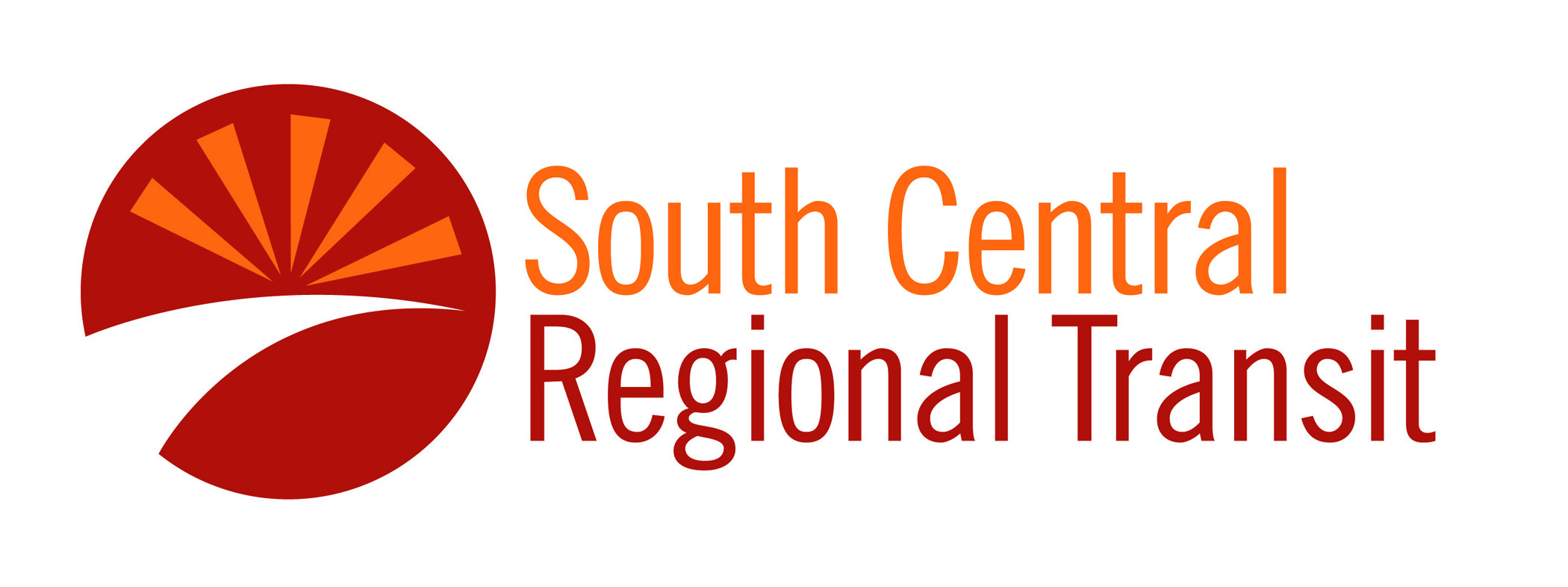 Horario del servicio de autobús para días festivos: Acción de Gracias, Navidad y Año NuevoCualquier pregunta Llame a: Elizabeth Smith al 575-323-1620 o 575-339-9878Fecha: 20 de noviembre de 2020South Central Regional Transit District no operará  el servicio de autobuses en estos días festivos. Esto incluye no servicio el viernes  día después de Acción de Gracias para las siguientes rutas de autobús: Verde, Rojo, Morada, Turquesa y Plata.El servicio en la nueva ruta de autobús amarillo que opera desde Sunland Park hasta el centro de El Paso no operará  el jueves 26 de Noviembre. El servicio en la ruta de autobús amarillo reanudará el servicio de autobús el viernes, sábados y domingo, 27,28th y 29 de noviembre.  SCRTD servicio al cliente permanecerá cerrado el jueves, día de Acción de Gracias y el viernes después de el día festivo de 8 a.m. a 5 p.m.  Las oficinas administrativas, se cerrarán tanto el día de acción de gracias y el viernes después. La información se puede encontrar en el sitio web de la agencia en  
SCRTD.org,o llamando al 575-323-1620 o yendo a Google Maps, e ingresando su ubicación y solicitud de viaje.   